Witam Kochani.Na ostatnich zajęciach poznaliśmy roślinność łąki, a dziś tak jak pisałam ostatnio zajmiemy się  mieszkańcami łąki.Zapraszam.                                                        p.Kasia ZiębaTemat : Mieszkańcy łąki.1.Przy pomocy internetu, atlasu zwierząt,bądź własnej obserwacji dopasuj nazwy do ilustracji.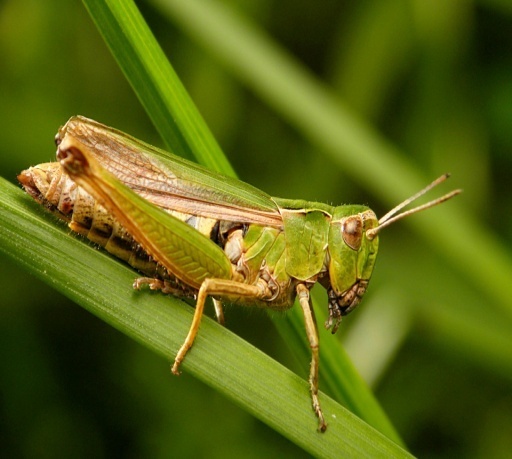 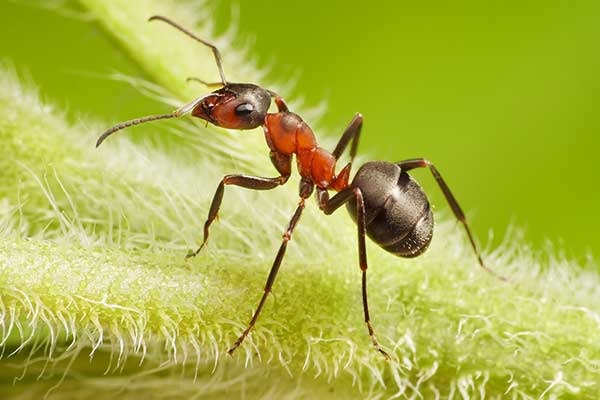 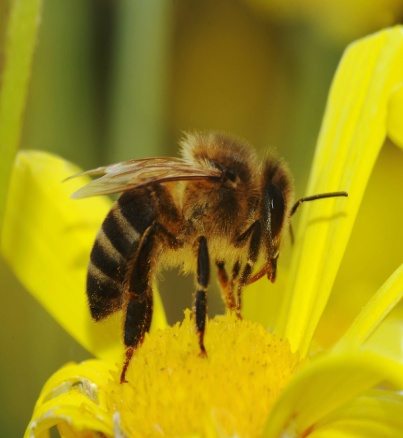 ........................................     ......................................   .................................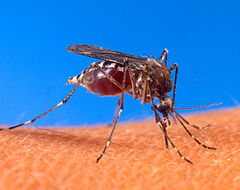 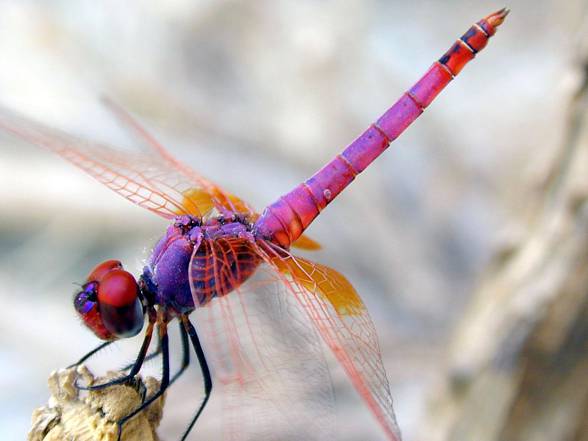 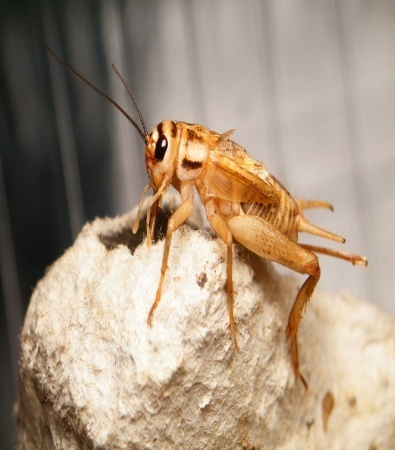 ......................................    .......................................... .......................................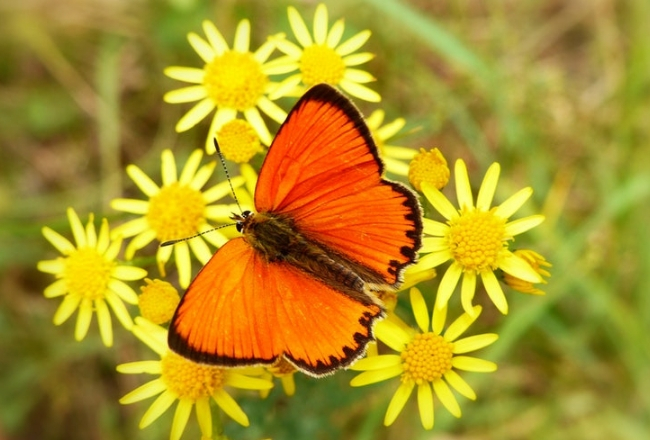 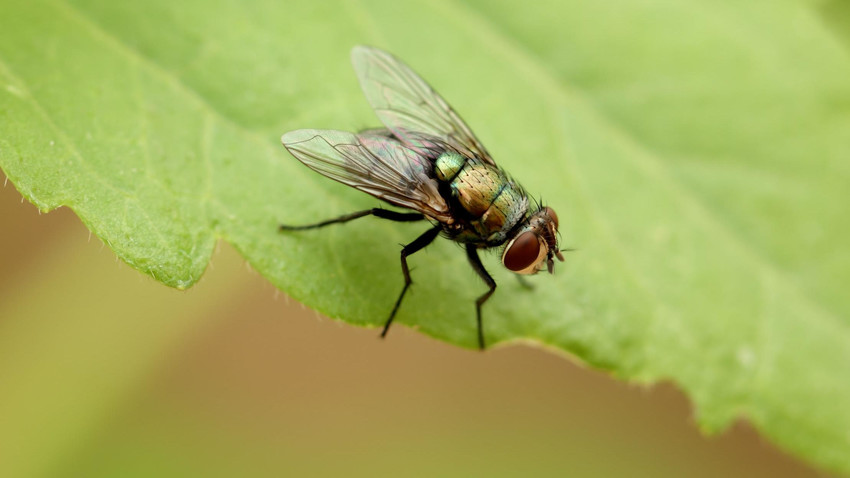 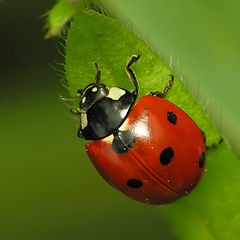 ............................................   ...............................   ....................................2.Uzupełnij tekst wyrazami z ramki.Motyl, mrówka , pszczołą biedronka,ważka to..............................................................i ............................porozumiewaja się za pomocą wydawanach dzwięków.Najgłośniejsze dzwięki wydają.......................................i koniki polne.Bąki i .....................................machają szybko skrzydłami i bzyczą.Najbardziej kąsliwe są...............................................................................3.Ułóż w kolejności alfabetycznej wyrazy.biedronka, kret, pszczoła,ważka, motyl, trawa, mucha, świerszcz.........................................................................................................4.Wpisz w tabelkę określenia.Przymiotniki odpowiadaja na pytania jak? jaka?jakie?.Opisuje cechy osób np:czerwony,ładny,miły5.Uzupełnij zdania wyrazami z ramkiMotyle,trzmiele i pszczoły ..................................kwiaty.Dżdżownice i krety przekopują........................................Zwierzęta te są też ...............................................dla innych zwierząt.6.Roziwiąż zadanie .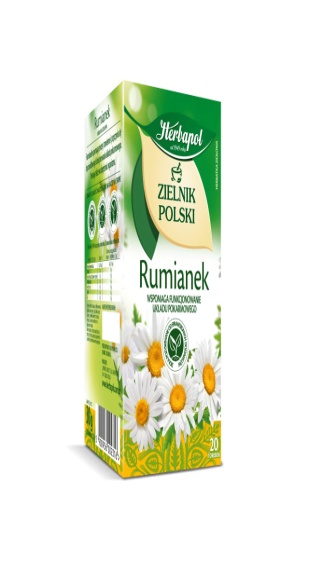 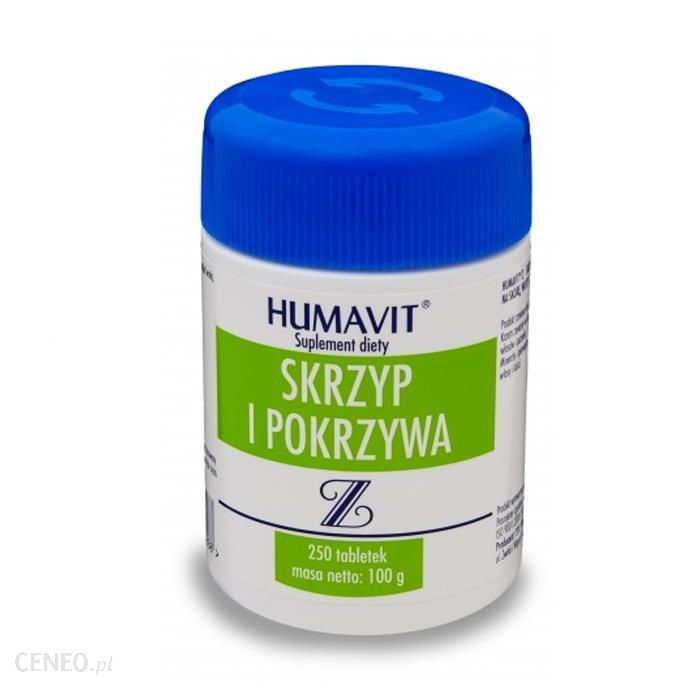 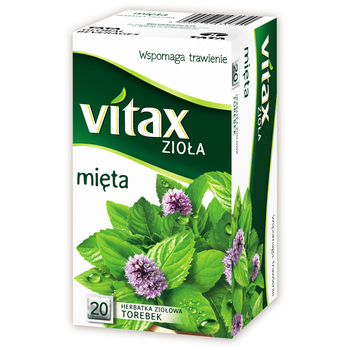    3 zł                       7 zł                            5 złRumianek kosztuje.....................Mieta kosztuje....................................Pokrzywa i skrzyp kosztuje.........................Skrzyp i pokrzywa oraz rumianek razem kosztują:.......................................................................................................Ala ma 12 zł jakie produkty moze kupić?.............................................................................................................................................................................................Zajęcia rozwijające komunikowanie sięMałgorzata PapciakWitam!  Dzisiaj poćwiczymy krótkie dialogi, zapraszam do pracy .Zadanie1. Zastanów się o czym mogą rozmawiać dzieci? W puste miejsca wpisz ich krótką rozmowę. Dorysuj dzieciom oczy i nadaj im imiona.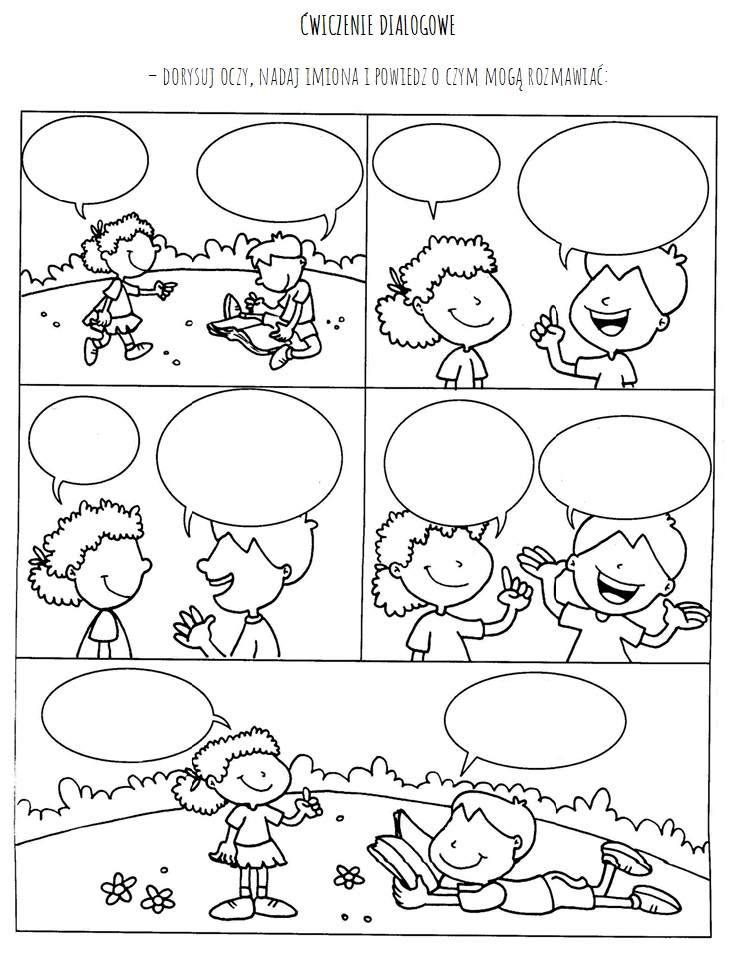 Zadanie 2. Jak myślisz, o czym plotkują koleżanki? Spróbuj zapisać ich krótką rozmowę telefiniczną. Jeśli nie wystarczy Ci miejsca, wpisz dialog do zeszytu.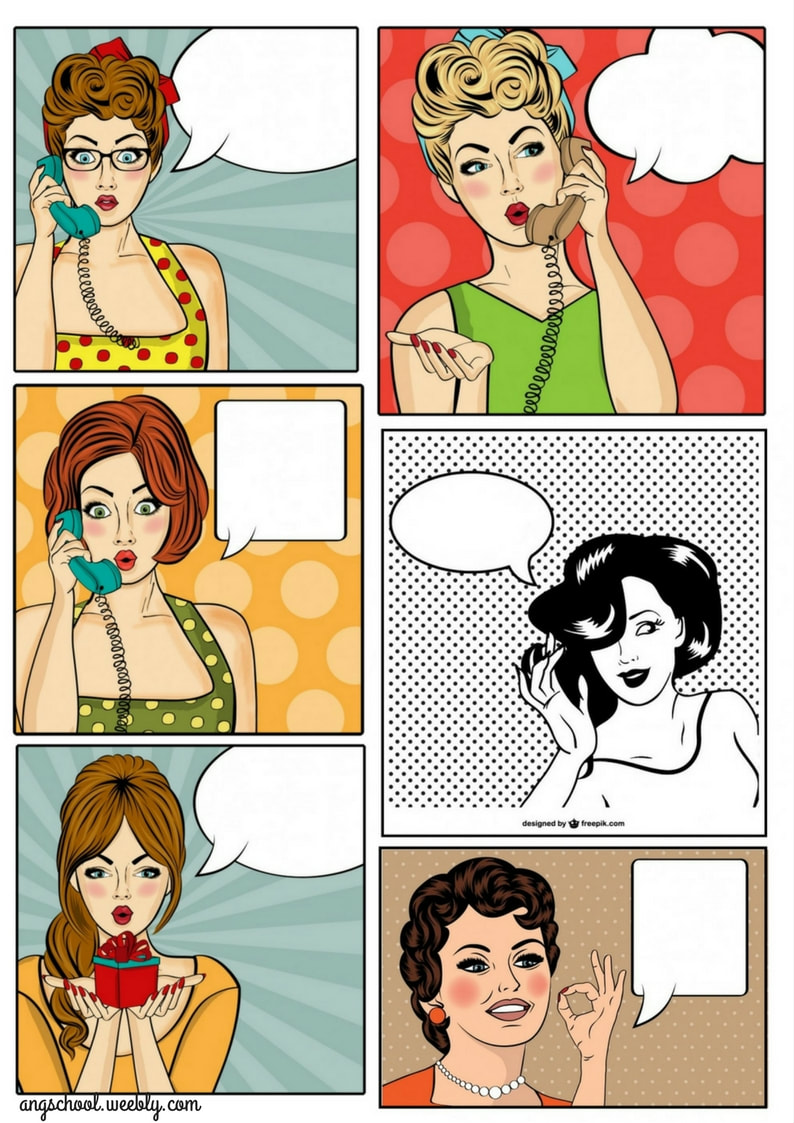 Zadanie 3.  W wolnej chwili zadzwoń do swojej koleżanki lub kolegi i porozmawiajcie na dowolny, interesujący was temat. Pamiętaj o zasadach kulturalnej rozmowy .Mieszkańcy łąki- przestrzenna praca plastyczna p. Ewelina Wyderka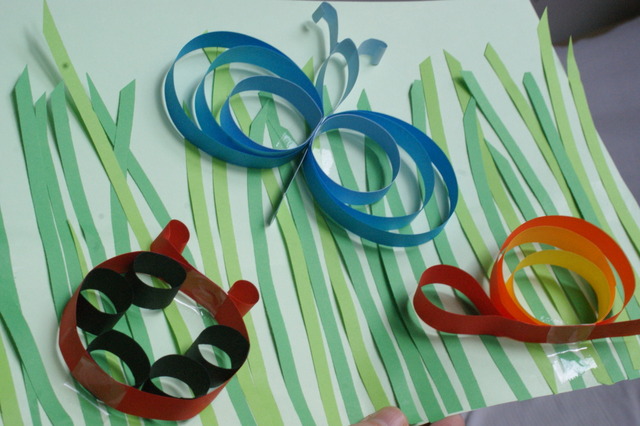 Przestrzenna praca plastyczne przedstawiająca mieszkańców łąki: ślimaka, motyla oraz biedronkę. Wykonana z kolorowychpaseczków z papieru kolorowego.Materiały i przybory:kartka z bloku kolorowego (jasnozielona) kolorowy papiernożyczkiklejtaśma klejąca1. Pasma zielonych paseczków (możemy użyć różnych odcieni zieleni) wycinamy z papieru kolorowego i przyklejamy jako trawę na arkuszu jasnozielonej kartki.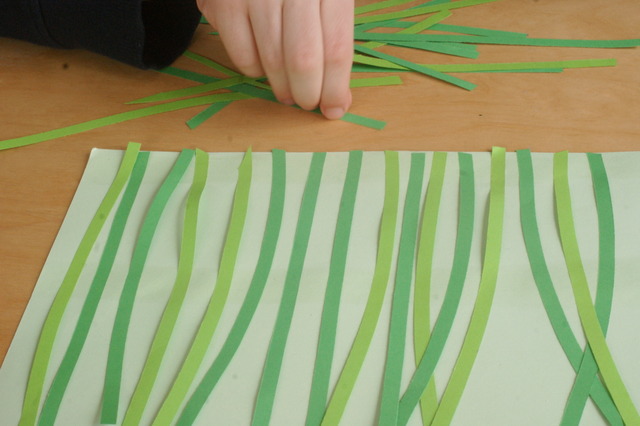 Tak przygotowane tło można wykorzystać do przygotowania różnychprac plastycznych o tematyce wiosennejlubletniej łąki. Można umieścić na niej kwiaty wykonane różnymi technikami plastycznymi lub owady.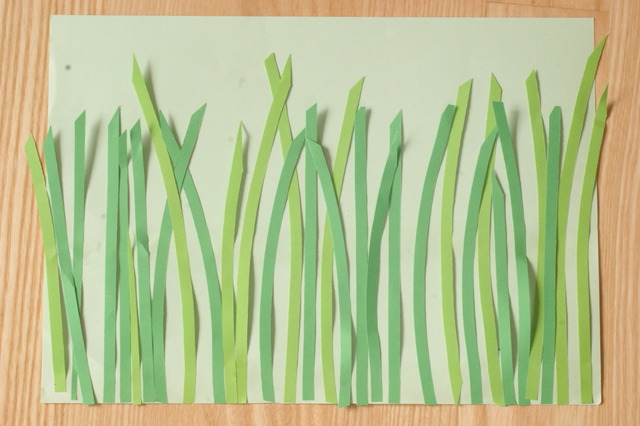 2. Z papieru wycinamy 4, różnej długości, paski papieru.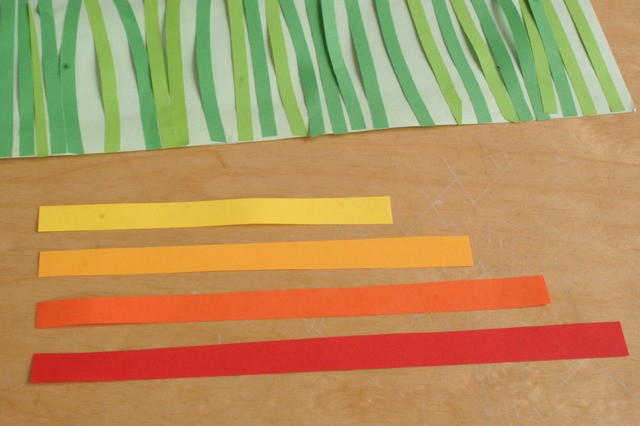 3. Najdłuższy pasek sklejamy w formie łezki- to będzie głowa ślimaka- pozostałe sklejamy w formie kółek.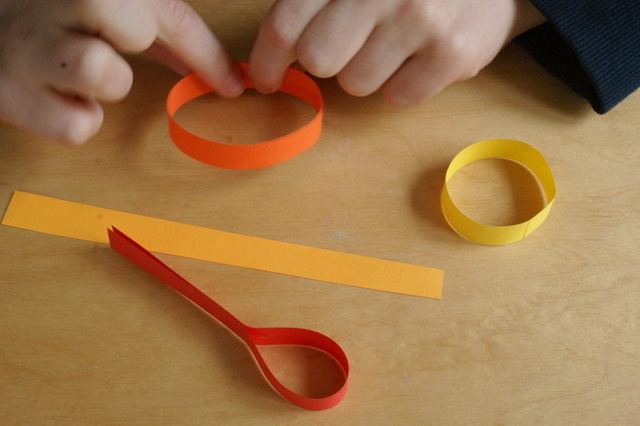 4. Wszystkie elementy ślimaka łączymy ze sobą, tak jak to pokazano na zdjęciu.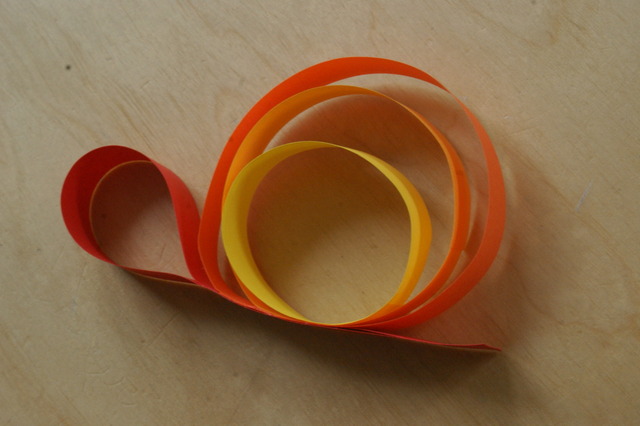 5. Do przygotowania motyla potrzebujemy 8 pasków papieru.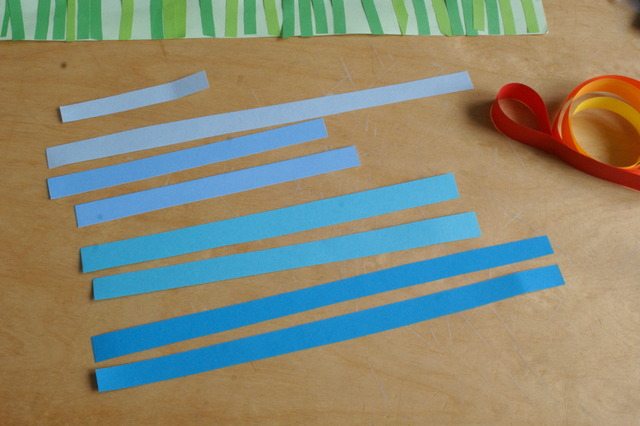 6. Motyla sklejamy tak jak ślimaka. Do głowy doklejamy czułki- możemy je lekko podkręcić.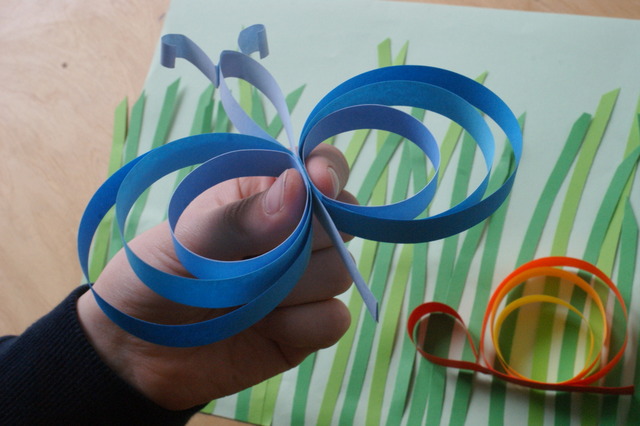 7. Biedronka to 2 czerwone paski i 5 czarnych, krótkich paseczków.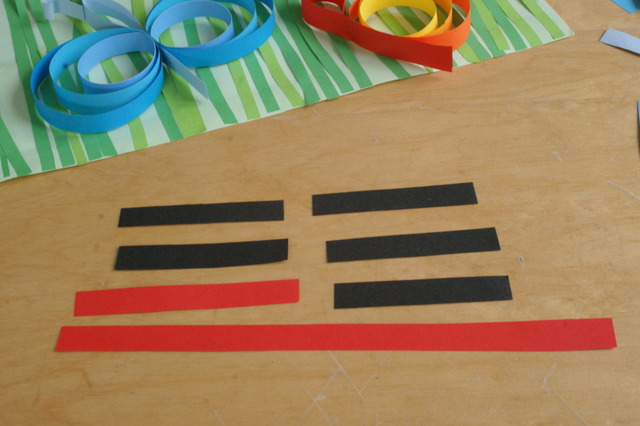 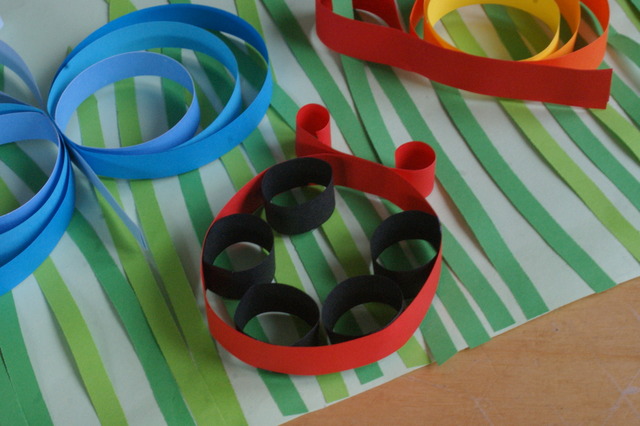 8. Ślimaka, biedronkę oraz motylka umieszczamy na łące przy pomocy pasków taśmy klejącej.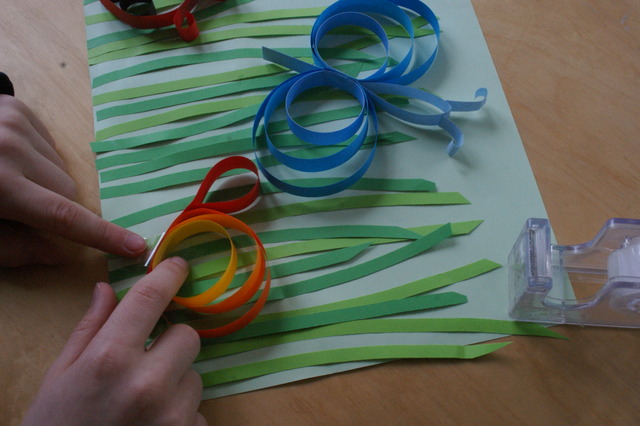 Fantastyczny przestrzenny efekt, zobaczcie sami!!służą?Wśród  kluczy powyżej,znajdują się klucze muzyczne. Potrafisz je wskazać?To są klucze muzyczne.Klucze muzyczneotwierają pięciolinię.To jest klucz wiolinowy.To jest klucz basowy.1.Pokoloruj okienka: zna czerwono, zna niebiesko.2.Połącz cyfry od 1 do 28. Co to jest?3.Napisz klucze wiolinowe. Uważaj, aby nie wyjść poza linie.4.Myszki zjadłykawałki kluczy. Uzupełnij brakujące fragmenty.5.Wytnij kwadraciki. Ułóż z nich klucz wiolinowy.Do zobaczenia na kolejnej lekcji muzyki ! ! !      Opracowała: Justyna Larysz -praktykantka świerszcz, biedronka, ważka, mucha, motyl, mrówka, pasikonik, komar, pszczołaowady, pszczoła, pasikonik, świerszcze, pszczoły, komaryMieszkaniec łaki        KolorWielkośćbiedronkapasikonikmotyl  ziemię             zapylają                pożywieniem